YENİŞEHİR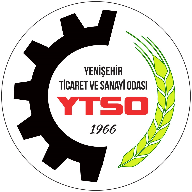 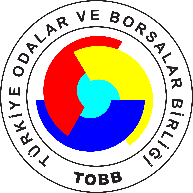 TİCARET SİCİLİ MÜDÜRLÜĞÜYENİŞEHİR TRADE REGİSTRY OFFİCESANONİM ŞİRKETLERDE TOPLANTI VE KARAR NİSAPLARIGündemToplantı NisabıToplantı NisabıKarar NisabıGündem1.Toplantı2.ToplantıKarar NisabıGenel Kurul                                                   (Türk Ticaret Kanunu 418)¼()Nisap aranmazToplantıda hazır bulunanların çoğunluğuEsas sözleşme değişiklikleri                        (Genel-Türk Ticaret Kanunu 421/1)½()1/3Toplantıda hazır bulunanların çoğunluğuTasfiye halinde genel kurul                           (Türk Ticaret Kanunu 546/3)¼Nisap aranmazToplantıda hazır bulunanların çoğunluğuPay senetleri menkul kıymet borsalarında işlem gören şirketlerde;Pay senetleri menkul kıymet borsalarında işlem gören şirketlerde;Pay senetleri menkul kıymet borsalarında işlem gören şirketlerde;Pay senetleri menkul kıymet borsalarında işlem gören şirketlerde;Sermayesinin artırılması ve kayıtlı sermaye tavanının yükseltilmesine ilişkin esas sözleşme değişiklikleri (Türk Ticaret  Kanunu 421/5)1/4Nisap aranmazToplantıda hazır bulunanların çoğunluğuBirleşmeye, bölünmeye ve tür değiştirmeye ilişkin kararlar ( Türk Ticaret Kanunu 421/5)1/4Nisap aranmazToplantıda hazır bulunanların çoğunluğuToplantı NisabıToplantı NisabıKarar NisabıBilanço zararlarının kapatılması için yükümlülük ve ikincil yükümlülük koyan kararlar          (Türk Ticaret Kanunu 421/f.2)OybirliğiOybirliğiOybirliğiŞirketin merkezinin yurt dışına taşınmasına ilişkin kararlar (Türk Ticaret Kanunu 421/f.2)OybirliğiOybirliğiOybirliğiŞirketin işletme konusunun tamamen değiştirilmesi                                                 (Türk Ticaret Kanunu 421/f.3)Sermayenin en az yüzde 75 ini oluşturan payların sahiplerinin veya temsilcilerinin olumlu oylarıylaSermayenin en az yüzde 75 ini oluşturan payların sahiplerinin veya temsilcilerinin olumlu oylarıylaSermayenin en az yüzde 75 ini oluşturan payların sahiplerinin veya temsilcilerinin olumlu oylarıylaİmtiyazlı pay oluşturulması                            (Türk Ticaret Kanunu 421/f.3)Sermayenin en az yüzde 75 ini oluşturan payların sahiplerinin veya temsilcilerinin olumlu oylarıylaSermayenin en az yüzde 75 ini oluşturan payların sahiplerinin veya temsilcilerinin olumlu oylarıylaSermayenin en az yüzde 75 ini oluşturan payların sahiplerinin veya temsilcilerinin olumlu oylarıylaNama yazılı payların devrinin sınırlandırılması (Türk Ticaret Kanunu 421/f.3)Sermayenin en az yüzde 75 ini oluşturan payların sahiplerinin veya temsilcilerinin olumlu oylarıylaSermayenin en az yüzde 75 ini oluşturan payların sahiplerinin veya temsilcilerinin olumlu oylarıylaSermayenin en az yüzde 75 ini oluşturan payların sahiplerinin veya temsilcilerinin olumlu oylarıylaGündemToplantı NisabıKarar NisabıSermayenin azaltılması                         (Türk Ticaret Kanunu 473/f.3)Sermayenin en az yüzde 75 ini oluşturan payların sahiplerinin veya temsilcilerinin olumlu oylarıylaSermayenin en az yüzde ini oluşturan payların sahiplerinin veya temsilcilerinin olumlu oylarıylaFesih ve tasfiye genel kurulu                (Türk Ticaret Kanunu 529/f.1/d)Sermayenin en az yüzde 75 ini oluşturan payların sahiplerinin veya temsilcilerinin olumlu oylarıyla                         Sermayenin en az yüzde 75 ini oluşturan payların sahiplerinin veya temsilcilerinin olumlu oylarıylaTasfiyeden dönülmesi                           (Türk Ticaret Kanunu 548/f.1)Sermayenin en az yüzde 60 ının oyuSermayenin en az yüzde 60 ının oyuYönetim Kurulu                                    (Türk Ticaret Kanunu 390/1)Üye tam sayısının çoğunluğu()Toplantıda hazır bulunan üyelerin çoğunluğuBirleşme Kararı                                     (Türk Ticaret Kanunu 151/f.1/a)Esas veya çıkarılmış sermayenin çoğunluğu temsil edilmelidir.Genel Kurulda mevcut oyların ¾’üBölünme Sözleşmesi veya bölünme planının onanması ile ilgili genel kurul              (Türk Ticaret Kanunu 173/f.2)Esas veya çıkarılmış sermayenin çoğunluğu temsil edilmelidir.Genel Kurulda mevcut oyların ¾’üTür değiştirme                                       (Türk Ticaret Kanunu 189/f.1/a)Esas veya çıkarılmış sermayenin 2/3’nü karşılaması şartıyla()Genel Kurulda mevcut oyların 2/3’ü